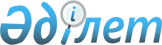 Об установлении публичного сервитутаПостановление акимата Созакского района Туркестанской области от 17 марта 2021 года № 49. Зарегистрировано Департаментом юстиции Туркестанской области 18 марта 2021 года № 6103
      В соответствии с пунктом 5-1) статьи 17, пунктом 4 статьи 69, пунктом 2 статьи 71-1 Земельного кодекса Республики Казахстан от 20 июня 2003 года, подпунктом 10) пункта 1 статьи 31 Закона Республики Казахстан от 23 января 2001 года "О местном государственном управлении и самоуправлении в Республике Казахстан" акимат Созакского района ПОСТАНОВЛЯЕТ:
      1. Установить публичный сервитут товариществу с ограниченной ответственностью "Kurumsak Minerals" на земельный участок без изъятия у землепользователей и собственников земель сроком на 3 (три) года для разведки ванадия на месторождении Курумсак.
      2. Исключен постановлением акимата Созакского района Туркестанской области от 17.05.2022 № 139 (вводится в действие со дня его первого официального опубликования).


      3. Контроль за исполнением настоящего постановления возложить на заместителя акима района Сатыбалды А.
      4. Настоящее постановление вводится в действие по истечении десяти календарных дней после дня его первого официального опубликования.
					© 2012. РГП на ПХВ «Институт законодательства и правовой информации Республики Казахстан» Министерства юстиции Республики Казахстан
				
      Аким района

С. Полатов
